Форма 1Отчето реализации «Комплексного плана противодействия идеологии терроризма в Российской Федерации на 2021 год в Республике Дагестан» в 2021 году за 1 квартал 2021 годаШарунина Екатерина Павловна 8(928)254-12-01Мероприятия по разъяснению сущности терроризма и его общественной опасности, формированию стойкого неприятия обществом, прежде всего молодёжью, идеологии терроризма в различных её проявленияхМероприятия по разъяснению сущности терроризма и его общественной опасности, формированию стойкого неприятия обществом, прежде всего молодёжью, идеологии терроризма в различных её проявленияхМероприятия по разъяснению сущности терроризма и его общественной опасности, формированию стойкого неприятия обществом, прежде всего молодёжью, идеологии терроризма в различных её проявленияхМероприятия по разъяснению сущности терроризма и его общественной опасности, формированию стойкого неприятия обществом, прежде всего молодёжью, идеологии терроризма в различных её проявленияхМероприятия по разъяснению сущности терроризма и его общественной опасности, формированию стойкого неприятия обществом, прежде всего молодёжью, идеологии терроризма в различных её проявленияхМероприятия по разъяснению сущности терроризма и его общественной опасности, формированию стойкого неприятия обществом, прежде всего молодёжью, идеологии терроризма в различных её проявленияхМероприятия по разъяснению сущности терроризма и его общественной опасности, формированию стойкого неприятия обществом, прежде всего молодёжью, идеологии терроризма в различных её проявленияхГБПОУ РД «Профессионально-педагогический колледж имени З.Н. Батырмурзаева»ГБПОУ РД «Профессионально-педагогический колледж имени З.Н. Батырмурзаева»ГБПОУ РД «Профессионально-педагогический колледж имени З.Н. Батырмурзаева»ГБПОУ РД «Профессионально-педагогический колледж имени З.Н. Батырмурзаева»ГБПОУ РД «Профессионально-педагогический колледж имени З.Н. Батырмурзаева»ГБПОУ РД «Профессионально-педагогический колледж имени З.Н. Батырмурзаева»ГБПОУ РД «Профессионально-педагогический колледж имени З.Н. Батырмурзаева»№№ пункта Комплексного планаНаименование мероприятияПриглашенные лицаОтветственные исполнителиОбщий охват обучающихся Количество детей «группы риска», участвовавших в данном мероприятииПрофилактическая работа с обучающимися, подверженными воздействию идеологии терроризма, а также подпавшими под ее влияниеПсихологическое  тестирование по выявлению лиц, подверженных идеологии терроризмаПсихологическое  тестирование по выявлению лиц, подверженных идеологии терроризма-Хамавова А.И.1093-Профилактическая работа с обучающимися, подверженными воздействию идеологии терроризма, а также подпавшими под ее влияниеТестирование на предмет потребления наркотических и психотропных веществНарколог ЦГБ им. Р.П. Аскерханова Рамазан Абдурашидов, ответственный секретарь Антинаркотической комиссии администрации г.Хасавюрт Муратхан КандауровКадирова М.Р.500-Профилактическая работа с обучающимися, подверженными воздействию идеологии терроризма, а также подпавшими под ее влияниеУчастие в онлайн-семинаре «Урок Трезвости»-Кадирова М.Р.15-3.	Воспитательные культурно-просветительские мероприятия, направленные на развитие у обучающихся неприятия идеологии терроризма и привитие им традиционных российских духовно-нравственных ценностей(с привлечением представителей органов государственной власти, правоохранительного блока, религиозных и общественных деятелей, психологов)3.1. Проведение республиканских «Уроков мужества», связанных с памятными датами в истории Отечества, направленных на профилактику идеологии терроризмаВсероссийский урок памяти «Блокадный хлеб».Атаева А.Б. – начальник отдела по делам молодежи и туризму администрации г.ХасавюртаШарунина Е.П.750-3. Воспитательные культурно-просветительские мероприятия, направленные на развитие у обучающихся неприятия идеологии терроризма и привитие им традиционных российских духовно-нравственных ценностей(с привлечением представителей органов государственной власти, правоохранительного блока, религиозных и общественных деятелей, психологов)3.1. Проведение республиканских «Уроков мужества», связанных с памятными датами в истории Отечества, направленных на профилактику идеологии терроризма23 февраля и День призывникаАтаева А.Б. – начальник отдела по делам молодежи и туризму администрации г.ХасавюртаМагомедова З.Г. – капитан полиции, инспектор ПДНПашаев П.И.20-3. Воспитательные культурно-просветительские мероприятия, направленные на развитие у обучающихся неприятия идеологии терроризма и привитие им традиционных российских духовно-нравственных ценностей(с привлечением представителей органов государственной власти, правоохранительного блока, религиозных и общественных деятелей, психологов)3.1. Проведение республиканских «Уроков мужества», связанных с памятными датами в истории Отечества, направленных на профилактику идеологии терроризмаМероприятия в рамках Всероссийского фестиваля «Крымская весна-2021»Атаева А.Б. – начальник отдела по делам молодежи и туризму администрации г.ХасавюртаМагомедова З.Г. – капитан полиции, инспектор ПДНШарунина Е.П.500-3. Воспитательные культурно-просветительские мероприятия, направленные на развитие у обучающихся неприятия идеологии терроризма и привитие им традиционных российских духовно-нравственных ценностей(с привлечением представителей органов государственной власти, правоохранительного блока, религиозных и общественных деятелей, психологов)3.1. Проведение республиканских «Уроков мужества», связанных с памятными датами в истории Отечества, направленных на профилактику идеологии терроризмаУроки мужества, посвященные Дням воинской славы РоссииМагомедова З.Г. – капитан полиции, инспектор ПДНВисаитов Х.В. – капитан полиции, участковый уполномоченный полицииБеркиханова М.М.750-3. Воспитательные культурно-просветительские мероприятия, направленные на развитие у обучающихся неприятия идеологии терроризма и привитие им традиционных российских духовно-нравственных ценностей(с привлечением представителей органов государственной власти, правоохранительного блока, религиозных и общественных деятелей, психологов)3.1. Проведение республиканских «Уроков мужества», связанных с памятными датами в истории Отечества, направленных на профилактику идеологии терроризмаУчастие в квесте «Сталинградская битва»!-Беркиханова М.М.10-3. Воспитательные культурно-просветительские мероприятия, направленные на развитие у обучающихся неприятия идеологии терроризма и привитие им традиционных российских духовно-нравственных ценностей(с привлечением представителей органов государственной власти, правоохранительного блока, религиозных и общественных деятелей, психологов)3.1. Проведение республиканских «Уроков мужества», связанных с памятными датами в истории Отечества, направленных на профилактику идеологии терроризмаУчастие в муниципальном этапе военно-спортивной игры «Зарница» Атаева А.Б. – наальник отдела по делам молодежи и туризму администрации г.ХасавюртаДжаватханов Б.А.10-3. Воспитательные культурно-просветительские мероприятия, направленные на развитие у обучающихся неприятия идеологии терроризма и привитие им традиционных российских духовно-нравственных ценностей(с привлечением представителей органов государственной власти, правоохранительного блока, религиозных и общественных деятелей, психологов)3.2. Участие педагогов в республиканской научно-практической конференции «Актуальные проблемы организации противодействия распространению идеологии терроризма в образовательных организациях Республики Дагестан»Участие в республиканской научно-практической конференции «Актуальные проблемы организации противодействия распространению идеологии терроризма в образовательных организациях Республики Дагестан»-Кадирова М.Р.3-3. Воспитательные культурно-просветительские мероприятия, направленные на развитие у обучающихся неприятия идеологии терроризма и привитие им традиционных российских духовно-нравственных ценностей(с привлечением представителей органов государственной власти, правоохранительного блока, религиозных и общественных деятелей, психологов)3.5. Проведение тематических мероприятий по воспитанию культуры мирного поведения, межнациональной и межконфессиональной дружбы, по обучению навыкам бесконфликтного общения: классных часов, родительских собраний, круглых столов, встреч, конкурсов, акций, тренингов с участием представителей религиозных и общественных организаций, деятелей культуры и искусстваВсероссийская акция «Добрая суббота» -Османова М.О.500-3. Воспитательные культурно-просветительские мероприятия, направленные на развитие у обучающихся неприятия идеологии терроризма и привитие им традиционных российских духовно-нравственных ценностей(с привлечением представителей органов государственной власти, правоохранительного блока, религиозных и общественных деятелей, психологов)3.5. Проведение тематических мероприятий по воспитанию культуры мирного поведения, межнациональной и межконфессиональной дружбы, по обучению навыкам бесконфликтного общения: классных часов, родительских собраний, круглых столов, встреч, конкурсов, акций, тренингов с участием представителей религиозных и общественных организаций, деятелей культуры и искусстваУчастие во Всероссийской акции взаимопомощи "Мы вместе"-Османова М.О.150-3. Воспитательные культурно-просветительские мероприятия, направленные на развитие у обучающихся неприятия идеологии терроризма и привитие им традиционных российских духовно-нравственных ценностей(с привлечением представителей органов государственной власти, правоохранительного блока, религиозных и общественных деятелей, психологов)3.5. Проведение тематических мероприятий по воспитанию культуры мирного поведения, межнациональной и межконфессиональной дружбы, по обучению навыкам бесконфликтного общения: классных часов, родительских собраний, круглых столов, встреч, конкурсов, акций, тренингов с участием представителей религиозных и общественных организаций, деятелей культуры и искусстваВстреча студентов с межведомственной группой по противодействию идеологии экстремизма и терроризма.Раджаб Генжаев – начальник отдела по межнациональной политике и связи с общественностью, Суайбат Адиева – главный специалист КДН и ЗП, Айшат Атаева – начальник отдела по делам молодежи и туризму администрации г.Хасавюрт и Магомед-Ариф Дарбишов – заместитель председателя имамов г.ХасавюртКадирова М.Р.100-3. Воспитательные культурно-просветительские мероприятия, направленные на развитие у обучающихся неприятия идеологии терроризма и привитие им традиционных российских духовно-нравственных ценностей(с привлечением представителей органов государственной власти, правоохранительного блока, религиозных и общественных деятелей, психологов)3.5. Проведение тематических мероприятий по воспитанию культуры мирного поведения, межнациональной и межконфессиональной дружбы, по обучению навыкам бесконфликтного общения: классных часов, родительских собраний, круглых столов, встреч, конкурсов, акций, тренингов с участием представителей религиозных и общественных организаций, деятелей культуры и искусстваВстреча студентов с сотрудником МЧССтарший инспектор по пожарному надзору Умош АбакароваДжаватханов Б.А.100-3. Воспитательные культурно-просветительские мероприятия, направленные на развитие у обучающихся неприятия идеологии терроризма и привитие им традиционных российских духовно-нравственных ценностей(с привлечением представителей органов государственной власти, правоохранительного блока, религиозных и общественных деятелей, психологов)3.5. Проведение тематических мероприятий по воспитанию культуры мирного поведения, межнациональной и межконфессиональной дружбы, по обучению навыкам бесконфликтного общения: классных часов, родительских собраний, круглых столов, встреч, конкурсов, акций, тренингов с участием представителей религиозных и общественных организаций, деятелей культуры и искусстваПравовые классные часы на тему: «Несанкционированный митинг: все об ответственности за организацию и участие»Магомедова З.Г. – капитан полиции, инспектор ПДНВисаитов Х.В. – капитан полиции, участковый уполномоченный полицииКлассные руководители900-3. Воспитательные культурно-просветительские мероприятия, направленные на развитие у обучающихся неприятия идеологии терроризма и привитие им традиционных российских духовно-нравственных ценностей(с привлечением представителей органов государственной власти, правоохранительного блока, религиозных и общественных деятелей, психологов)3.5. Проведение тематических мероприятий по воспитанию культуры мирного поведения, межнациональной и межконфессиональной дружбы, по обучению навыкам бесконфликтного общения: классных часов, родительских собраний, круглых столов, встреч, конкурсов, акций, тренингов с участием представителей религиозных и общественных организаций, деятелей культуры и искусстваВстречи студентов с сотрудниками отдела просвещения г.Хасавюрт при Муфтияте РДСотрудник отдела просвещения города Хасавюрт при Муфтияте РД Гаджибек  ГаджибековКадирова М.Р.400-3. Воспитательные культурно-просветительские мероприятия, направленные на развитие у обучающихся неприятия идеологии терроризма и привитие им традиционных российских духовно-нравственных ценностей(с привлечением представителей органов государственной власти, правоохранительного блока, религиозных и общественных деятелей, психологов)3.5. Проведение тематических мероприятий по воспитанию культуры мирного поведения, межнациональной и межконфессиональной дружбы, по обучению навыкам бесконфликтного общения: классных часов, родительских собраний, круглых столов, встреч, конкурсов, акций, тренингов с участием представителей религиозных и общественных организаций, деятелей культуры и искусстваФотоконкурс на тему: «Люблю твою красоту, Дагестан!» Айшат Атаева – начальник отдела по делам молодежи и туризму администрацииЗабитова А.Р.50-3. Воспитательные культурно-просветительские мероприятия, направленные на развитие у обучающихся неприятия идеологии терроризма и привитие им традиционных российских духовно-нравственных ценностей(с привлечением представителей органов государственной власти, правоохранительного блока, религиозных и общественных деятелей, психологов)3.5. Проведение тематических мероприятий по воспитанию культуры мирного поведения, межнациональной и межконфессиональной дружбы, по обучению навыкам бесконфликтного общения: классных часов, родительских собраний, круглых столов, встреч, конкурсов, акций, тренингов с участием представителей религиозных и общественных организаций, деятелей культуры и искусстваКонкурс стихотворений и эссе «Люблю тебя, мой Дагестан!», посвященный 100-летию ДАССР.Айшат Атаева – начальник отдела по делам молодежи и туризму администрацииСултаматова Х.З.50-3. Воспитательные культурно-просветительские мероприятия, направленные на развитие у обучающихся неприятия идеологии терроризма и привитие им традиционных российских духовно-нравственных ценностей(с привлечением представителей органов государственной власти, правоохранительного блока, религиозных и общественных деятелей, психологов)3.5. Проведение тематических мероприятий по воспитанию культуры мирного поведения, межнациональной и межконфессиональной дружбы, по обучению навыкам бесконфликтного общения: классных часов, родительских собраний, круглых столов, встреч, конкурсов, акций, тренингов с участием представителей религиозных и общественных организаций, деятелей культуры и искусстваИнтеллектуальный квиз среди ребят «Игра с умом»Айшат Атаева – начальник отдела по делам молодежи и туризму администрацииМурад Адуев – руководитель интеллектуального клуба при ДК «Спартак» «Хочу все знать»Шарунина Е.П.150-5. Мероприятия информационно-пропагандистского характера и защиты информационного пространства обучающихся от идеологии терроризма5.2. Наполнение официального сайта и официальных аккаунтов в социальных сетях материалами, направленными на формирование идеологии мира и взаимоуважения, а также профилактического характераОбновление раздела «Антитеррор» на официальном сайте колледжа и публикация новостей в социальных сетях «Инстаграм» и «Фейсбук» на официальных аккаунтах-Кадирова М.Р.Всеобщий охват-5. Мероприятия информационно-пропагандистского характера и защиты информационного пространства обучающихся от идеологии терроризма5.3.  Работа кибер-дружиныСверка «Федерального списка экстремистских материалов» и электронного каталога библиотеки на предмет наличия изданий, включенных в «Федеральный список»Мониторинг занятости в сети ИнтернетАктуализация тематического материала в группах соц. сетей и на официальном сайте-Шарунина Е.П.Всеобщий охват-6. Использование разработанных в Российской Федерации методических материалов в сфере профилактикиидеологии терроризма и экстремизма6.2. Внедрение методики своевременного выявления в образовательных организациях высшего и (или) среднего профессионального обучающихся, подверженных воздействию идеологии терроризма или подпавших под ее влияниеПрименение методики своевременного выявления обучающихся, подверженных воздействию идеологии терроризма или подпавших под ее влияние, а также оказания указанным лицам соответствующей психологической помощи и направление результатов в Минобрнауки РД-Председатели ПЦКВсеобщий охват-6. Использование разработанных в Российской Федерации методических материалов в сфере профилактикиидеологии терроризма и экстремизма6.3. Внедрение информационно-методических материалов, разработанных Минобрнауки РДИспользование информационно-методических материалов, разработанных Минобрнауки РД-Председатели ПЦКВсеобщий охват-ИТОГОИТОГОИТОГОИТОГОИТОГОИТОГОИТОГОКоличество проведенных мероприятий (прописать формы мероприятий с кол-вом, например, классные часы 30/беседы 20/встречи с представителями правоохранительных органов 10 и т.д.)Количество проведенных мероприятий (прописать формы мероприятий с кол-вом, например, классные часы 30/беседы 20/встречи с представителями правоохранительных органов 10 и т.д.)Количество проведенных мероприятий (прописать формы мероприятий с кол-вом, например, классные часы 30/беседы 20/встречи с представителями правоохранительных органов 10 и т.д.)Количество приглашенных лиц(представителей религиозных организаций/общественных организаций/деятелей культуры и искусства/правоохранительных органов/психологов – указывать в данном порядке, например: 12/7/0/3)Количество приглашенных лиц(представителей религиозных организаций/общественных организаций/деятелей культуры и искусства/правоохранительных органов/психологов – указывать в данном порядке, например: 12/7/0/3)Количество охваченных обучающихся: общее; из них учета КДН и ЗП/учета ПДН/ дети членов НВФ(например: 1020; 5/3/2)Количество охваченных обучающихся: общее; из них учета КДН и ЗП/учета ПДН/ дети членов НВФ(например: 1020; 5/3/2)Классные часы 52/беседы 20/ встречи с представителями правоохранительных органов 12Классные часы 52/беседы 20/ встречи с представителями правоохранительных органов 12Классные часы 52/беседы 20/ встречи с представителями правоохранительных органов 122/3/3/3/12/3/3/3/11093; -/-/-1093; -/-/-Директор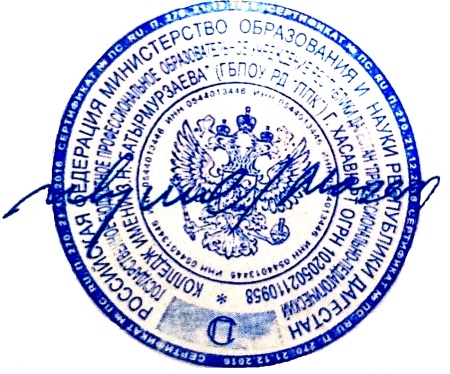 Сулейманов М.С.